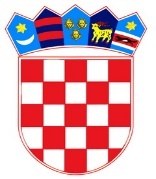 REPUBLIKA HRVATSKABRODSKO-POSAVSKA ŽUPANIJAUpravni odjel za obrazovanje,šport i kulturuKlasa: 023-01/16-01/555Urbroj: 2178/1-06-16-1Slavonski Brod, 07. rujna 2016.Na temelju čl.14. Odluke o ustrojstvu i djelokrugu županijskih upravnih tijela (Službeni vjesnik Brodsko-posavske županije,broj 20/05) i čl.3.Odluke o izmjenama i dopunama Odluke o ustrojstvu i djelokrugu županijskih upravnih tijela (Službeni vjesnik Brodsko-posavske županije broj 17/08) Upravni odjel za obrazovanje,šport i kulturu Brodsko-posavske županije, radi provedbe Projekta "S osmijehom u školu 2" u sklopu natječaja "Osiguravanje pomoćnika u nastavi i stručnih komunikacijskih posrednika učenicima s teškoćama u razvoju u osnovnoškolskim i srednjoškolskim odgojno-obrazovnim ustanovama, faza II." objavljuje slijedećiJAVNI POZIVI. Za odabir i zapošljavanje osoba na poslovima POMOĆNIKA U NASTAVI ZA DJECU S TEŠKOĆAMA, na određeno vrijeme u trajanju od 9 mjeseci (listopad 2016.-lipanj 2016.) u 17 osnovnih škola i 2 srednje škole na području Brodsko-posavske županije kako slijedi:Osnovna škola"Vladimir Nazor", Adžamovci – 1 izvršiteljOsnovna škola "Antun Matija Reljković" Bebrina – 2 izvršiteljaOsnovna škola "Matija Antun Relković", Davor – 3 izvršiteljaOsnovna škola "Viktor Car Emin" Donji Andrijevci – 1 izvršiteljOsnovna škola Dragalić – 2 izvršiteljaOsnovna škola "Vjekoslav Klaić" Garčin – 4 izvršiteljaOsnovna škola "August Šenoa" Gundinci – 1 izvršiteljOsnovna škola "Mato Lovrak" Nova Gradiška – 3 izvršiteljaOsnovna škola "Ljudevita Gaja" Nova Gradiška– 1 izvršiteljOsnovna škola Okučani - 1 izvršiteljOsnovna škola "Ante Starčević" Rešetari – 1 izvršiteljaOsnovna škola "Ivan Mažuranić" Sibinj – 3 izvršiteljaOsnovna škola Sikirevci  –  5 izvršiteljaOsnovna škola "Josip Kozarac" Slavonski Šamac – 2 izvršiteljOsnovna škola "Ivan Goran Kovačić" Staro Petrovo Selo –  5 izvršiteljaOsnovna škola "Ivan Filipović" Velika Kopanica – 3 izvršiteljOsnovna škola Markovac Vrbova – 3 izvršiteljaIndustrijsko-obrtnička škola Slavonski Brod – 2 izvršiteljaSrednja škola Matije Antuna Reljkovića Slavonski Brod– 1 izvršiteljradi provedbe Projekta "S osmijehom u školu2" u sklopu natječaja "Osiguravanje pomoćnika u nastavi i stručnih komunikacijskih posrednika učenicima s teškoćama u razvoju u osnovnoškolskim i srednjoškolskim odgojno-obrazovnim ustanovama, faza II. "(u nastavku teksta:Projekt) - 44 IZVRŠITELJAUVJET:Minimalno završena srednja stručna spremaUz prijavu na javni poziv potrebno je priložiti:- životopis- dokaz o stručnoj spremi (preslika)- domovnicu (preslika)- uvjerenje o nekažnjavanju (ne starije od 6 mjeseci)- obostrana preslika osobne iskazniceMjesto rada: Osnovna škola "Vladimir Nazor" Adžamovci, Osnovna škola "Antun Matija Reljković" Bebrina, Osnovna škola "Matija Antun Relković" Davor, Osnovna škola "Viktor Car Emin" Donji Andrijevci, Osnovna škola Dragalić, Osnovna škola "Vjekoslav Klaić" Garčin, Osnovna škola "August Šenoa" Gundinci, Osnovna škola "Mato Lovrak" Nova Gradiška, Osnovna škola "Ljudevita Gaja" Nova Gradiška, Osnovna škola Okučani, Osnovna škola "Ante Starčević" Rešetari, Osnovna škola "Ivan Mažuranić" Sibinj, Osnovna škola Sikirevci, Osnovna škola "Ivan Goran Kovačić" Staro Petrovo Selo, Osnovna škola "Josip Kozarac" Slavonski Šamac, Osnovna škola "Ivan Filipović" Velika Kopanica, Osnovna škola Markovac Vrbova, Industrijsko-obrtnička škola Slavonski Brod, Srednja škola Matije Antuna Reljkovića Slavonski Brod.OPIS POSLOVA: Zadaća pomoćnika u nastavi za djecu s teškoćama je pružanje neposredne podrške u razredu učenicima s teškoćama, pomoć u uključivanju u razredni kolektiv, savladavanje socijalno-psiholoških prepreka i nastavnih sadržaja.RADNO VRIJEME: 16 - 40 sati tjednoNAKNADA ZA PRIJEVOZ: djelomičnoVRSTA UGOVORA:Ugovor o raduII. Ugovor o radu zaključiti će se sa školom u kojoj će biti angažiran pomoćnik u nastavi. Brodsko-posavska županija provest će selekcijski postupak i edukaciju kandidata. Prednost pri odabiru imati će kandidati koji prilože dokaz o pohađanju programa uvođenja u rad pomoćnika u nastavi.III. Prijave se podnose na adresu: Brodsko-posavska županija, Upravni odjel za obrazovanje, šport i kulturu, s naznakom - Za zapošljavanje pomoćnika u nastavi u Osnovnoj školi….." Petra Krešimira IV br.1, 35 000 Slavonski Brod, u roku od sedam (7) dana od objave javnog poziva na oglasnoj ploči Hrvatskog zavoda za zapošljavanje,Područnog ureda u Slavonskom Brodu,te na oglasnim pločama Ispostava Nova Gradiška i Okučani, web stranicama Hrvatskog zavoda za zapošljavanje (www.hzz.hr) i Brodsko-posavske županije (www.bpz.hr).IV. Nepotpune i nepravodobne prijave neće se razmatrati.BRODSKO-POSAVSKA ŽUPANIJAUPRAVNI ODJEL ZA OBRAZOVANJE,ŠPORT I KULTURUP. KREŠIMIRA IV br.135 000 SLAVONSKI BROD